Выстояли  и победили.       Участники Великой Отечественной войны   п. Тарбагатай  Петровск - Забайкальского района                          Забайкальского края.                                 VI часть.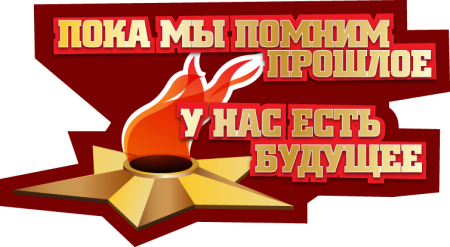                                           Источники :1. сайт «Подвиг народа»,                                                               2. фотографии из школьного музея,                                                               3. материалы школьного музея.                       2015г.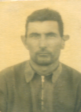 Вокин Дмитрий Васильевич 1924г.р.Год рождения: __.__.1924неизвестен 
место рождения: Читинская обл., Петровск-Забайкальский р-н, с. Ново-Никольское 
№ наградного документа: 77 
дата наградного документа: 06.04.1985 № записи: 1511082489Орден Отечественной войны II степени 

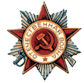  Награды: медаль «За победу над Японией»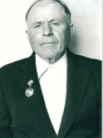 Асташев Иван Александрович 1921г.р. Звание: рядовой 
в РККА с 1940 года Место призыва: Красночикойский РВК, Читинская обл., Красночикойский р-н № записи: 26565500Архивные документы о данном награждении:I. Приказ(указ) о награждении и сопроводительные документы к немуII. Учетная картотекаМедаль «За отвагу» 

 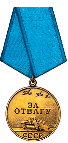 Приказ подразделения№: 3/н от: 15.05.1945 
Издан: 253 оитп / Архив: ЦАМОфонд: 33опись: 686196ед.хранения: 4285№ записи: 26565497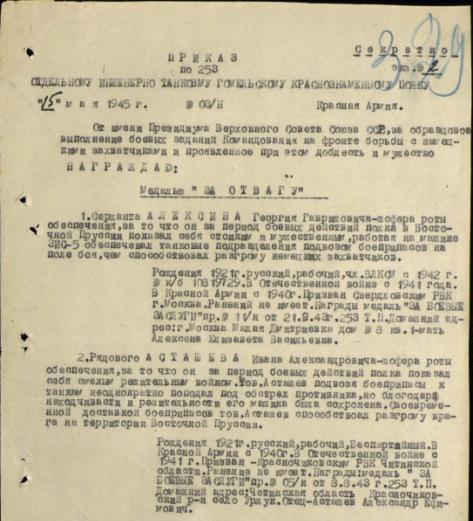 Год рождения: __.__.1921неизвестен 
место рождения: Читинская обл., Красночикойский р-н, с. Урлук 
№ наградного документа: 77 
дата наградного документа: 06.04.1985 № записи: 1524972610Орден Отечественной войны II степени 

Награды: медали «За отвагу»,   «За оборону Москвы», «За боевые заслуги»,   «За взятие Кенигсберга»,  «За оборону Сталинграда»,   «За победу    над Германией»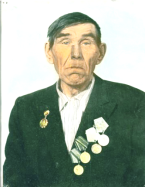 Бекишев Василий Михайлович 1922г.р. Звание: гв. сержант 
в РККА с 1942 года Место призыва: № записи: 38938468Архивные документы о данном награждении:I. Приказ(указ) о награждении и сопроводительные документы к немуII. Учетная картотекаМедаль «За отвагу» 


Подвиг: Приказ подразделения№: 1/н от: 08.03.1945 
Издан: 80 гв. минп 2 Украинского фронта / Архив: ЦАМОфонд: 33опись: 690306ед.хранения: 1377№ записи: 38938466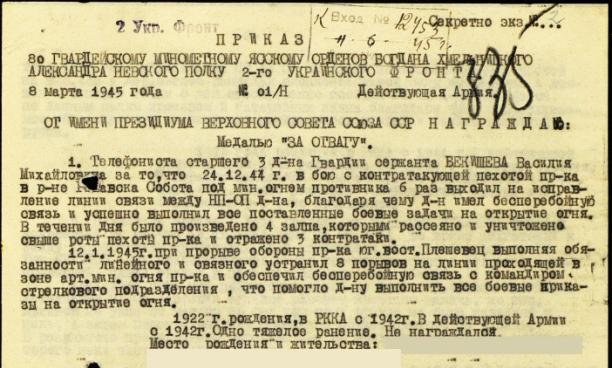 

Год рождения: __.__.1922неизвестен 
место рождения: Читинская обл., Петровск-Забайкальский р-н, п. Тарбагатай 
№ наградного документа: 77 
дата наградного документа: 06.04.1985 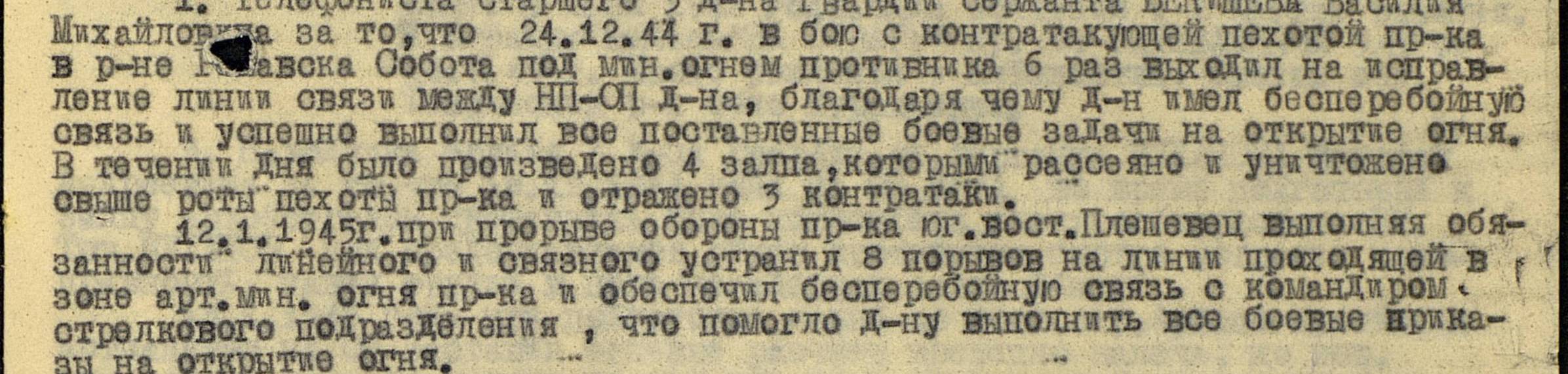 № записи: 1517835940Орден Отечественной войны II степени 

Награды: медали «За отвагу»,  «За оборону Сталинграда»,  «За победу над Германией». 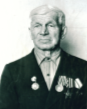  Капустин Яков Фомич 1908г.р.Год рождения: __.__.1908неизвестен 
место рождения: Читинская обл., Красночикойский район, с. Хилкотон. 
№ наградного документа: 77 
дата наградного документа: 06.04.1985 № записи: 1522913682Орден Отечественной войны I степени 

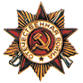 Награды: Орден Славы III степени, медаль «За победу над Германией».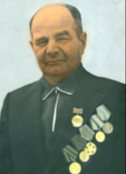 Турушев Константин Дмитриевич 1922г.р. Звание: мл. сержант 
в РККА с 01.1942 года Место призыва: Петровско-Забайкальский РВК, Читинская обл. № записи: 150728760Архивные документы о данном награждении:I. Приказ(указ) о награждении и сопроводительные документы к немуII. Учетная картотекаМедаль «За отвагу» 


Подвиг: 
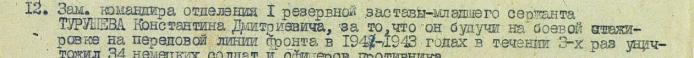 Год рождения: __.__.1922неизвестен 
старшина 
в РККА с __.__.1941 года 
место рождения: Читинская обл., Петровско-Забайкальский р-н, с. Орсук № записи: 1509114489

Перечень наград 

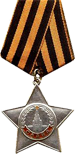 195/н11.05.1944Орден Славы III степени22/н07.12.1943Медаль «За отвагу»Год рождения: __.__.1922неизвестен 
место рождения: Читинская обл., Петровск-Забайкальский р-н, с. Орсук 
№ наградного документа: 77 
дата наградного документа: 06.04.1985 № записи: 1520022914Орден Отечественной войны II степени 

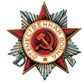 Награды: медаль «За отвагу»,  Орден Славы III степени.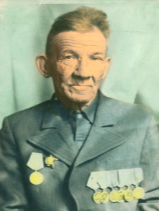 Турушев Алексей Дмитриевич1919г.р.Год рождения: __.__.1919неизвестен 
место рождения: Читинская обл., Петровск-Забайкальский р-н, с. Орсук 
№ наградного документа: 77 
дата наградного документа: 06.04.1985 № записи: 1520022854Орден Отечественной войны II степени 

Награды: Орден Красной Звезды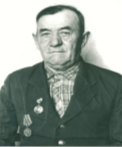 Вокин Алексей Иванович 1920г.р.Год рождения: __.__.1920неизвестен 
место рождения: Читинская обл., г. Петровск-Забайкальский 
№ наградного документа: 77 
дата наградного документа: 06.04.1985 № записи: 1511082463Орден Отечественной войны I степени 

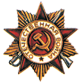 Награды: медаль «За победу  над Германией»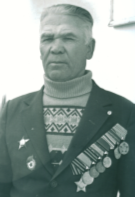 Турушев Виктор Васильевич 1922г.р. Звание: гв. старшина 
в РККА с 22.09.1942 года Место призыва: Петро-Забайкальский РВК, Читинская обл. № записи: 30132128Архивные документы о данном награждении:I. Приказ(указ) о награждении и сопроводительные документы к немуII. Учетная картотекаОрден Красной Звезды 

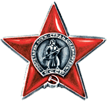 
Подвиг: 

Звание: гв. старшина 
в РККА с 22.09.1942 года Место призыва: Петровско-Заводский РВК, Читинская обл., Петровско-Заводский р-н 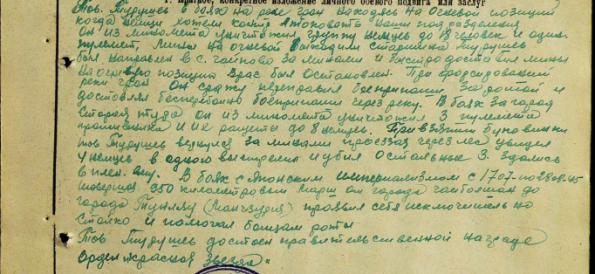 № записи: 40711899Архивные документы о данном награждении:I. Приказ(указ) о награждении и сопроводительные документы к немуII. Учетная картотекаОрден Славы III степени 


Подвиг: 

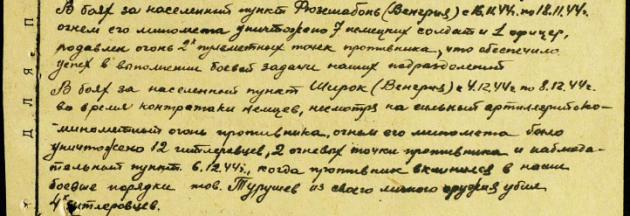 Звание: гв. мл. сержант 
в РККА с года Место призыва: Петровско-Заводский РВК, Читинская обл., Петровско-Заводский р-н № записи: 150826741Архивные документы о данном награждении:I. Приказ(указ) о награждении и сопроводительные документы к немуII. Учетная картотекаеМедаль «За отвагу» 


Подвиг: 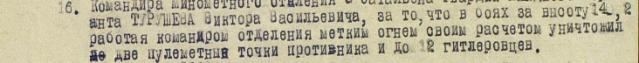 123/н10.12.1943Медаль «За отвагу»211/н24.02.1945Орден Славы III степени341/н04.09.1945Орден Красной ЗвездыГод рождения: __.__.1922неизвестен 
место рождения: Читинская обл., Петровск-Забайкальский р-н, с. Орсук 
№ наградного документа: 55 
дата наградного документа: 06.04.1985 № записи: 1520022876Орден Отечественной войны II степени 

Награды: медаль «За отвагу», Орден Славы III степени, Орден Красной Звезды.Награды: «За победу над Японией».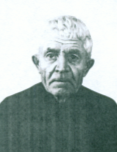 Шекунов Кузьма Михайлович 1905г.р.Год рождения: __.__.1925неизвестен 
место рождения: Читинская обл., Красночикойский район р-н , с. Архангельское
№ наградного документа: 42 
дата наградного документа: 01.08.1986 № записи: 1522778600Орден Отечественной войны II степени 

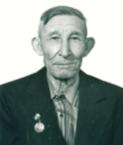 Сизых Василий Нефедович 1917 г.р.Год рождения: __.__.1917неизвестен 
место рождения: Бурятская АССР, Мухоршибирский р-н, с. Арахирей 
№ наградного документа: 77 
дата наградного документа: 06.04.1985 № записи: 1521372779Орден Отечественной войны I степени 

Награды: Орден Славы III степени,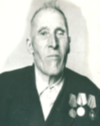 Малыхин Михаил ТерентьевичГод рождения: __.__.1924неизвестен 
место награждения: Читинская обл., Петровск-Забайкальский р-н 
№ наградного документа: 191 
дата наградного документа: 23.12.1985 № записи: 1516300649Орден Отечественной войны II степениНаграды: медали «За боевые заслуги», «За победу над Японией».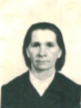 Яковлева Евдокия Петровна 1924г.р.Год рождения: __.__.1924неизвестен 
место рождения: Читинская обл., Петровск-Забайкальский р-н, п. Тарбагатай 
№ наградного документа: 77 
дата наградного документа: 06.04.1985 № записи: 1524857138Орден Отечественной войны II степени 

Награды: медаль «За боевые заслуги», «За победу над Германией»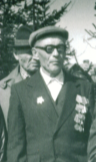 Захаров Василий Петрович 1926г.р. Звание: красноармеец 
в РККА с 1944 года Место призыва: Красночикойский РВК, Читинская обл., Красночикойский р-н № записи: 40100490Архивные документы о данном награждении:I. Приказ(указ) о награждении и сопроводительные документы к немуII. Учетная картотекаМедаль «За боевые заслуги» 

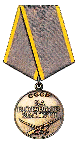 
Подвиг: 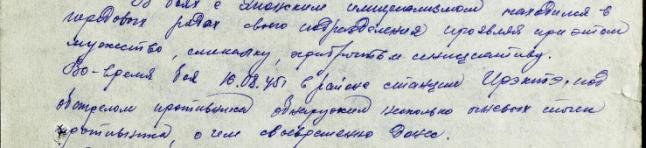 Год рождения: __.__.1926неизвестен 
место рождения: Читинская обл., Петровск-Забайкальский р-н, п. Тарбагатай 
№ наградного документа: 77 
дата наградного документа: 06.04.1985 № записи: 1515023670Орден Отечественной войны II степени 

Награды: медали «За боевые заслуги», «За победу над Японией».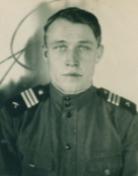 Колесник (Колесников) Алексей КонновичГод рождения: __.__.1918неизвестен 
место рождения: Казахская ССР, Кустанайская обл., Ундоровский р-н, с. Каракола 
№ наградного документа: 77 
дата наградного документа: 06.04.1985 № записи: 1523589848Орден Отечественной войны II степени 

Награды: «За победу над Японией».